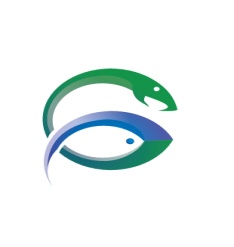 FISH&REPTILES FEST
Festival akvaristike, teraristike, ribolova i ribolovnog turizmaPrirodno-matematički fakultet, Kragujevac. R.Domanovića 12. Kragujevac, 13. i 14. maj 2017.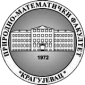 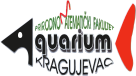 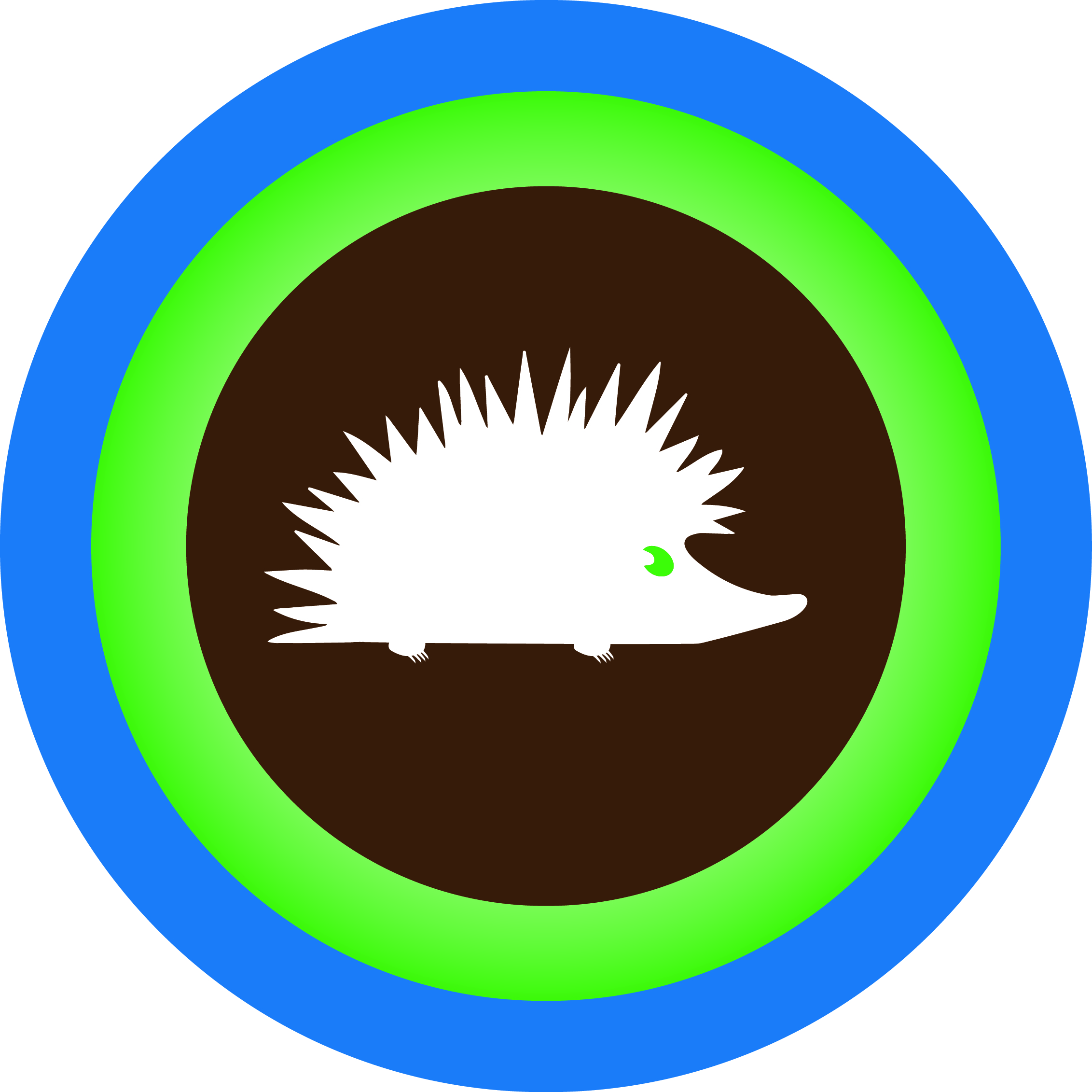 13. maj 2017.SALA 111:00Otvaranje festivala12:00Značaj javnih akvarijuma: Prezentacija: Akvarijum Pula – dr. Milena Mičić12:30Centar za ribarstvo i primenjenu hidrobiologiju “Mali Dunav” prezentacija: Prof. dr Zoran Marković13:00Zakonski okviri čuvanja i uvoza akvarijumskih i terarijumskih vrsta – Zavod za zaštitu prirode Srbije. dr Nenad Sekulić i mr. Saša Branković14:00Tribina: Reč, dve o teraristici – Momčilo Stajić i Predrag Radosavljević15:00Uvod u morsku akvaristiku – Igor Mirović16:00Nagradni kviz znanja o morskoj akvaristici16:30Afrički ciklidi: Tropheus-i za početnike – Jovan Ćurčić17:30Uređenje akvarijuma – uživo – Branislav Mandić i Boško Jovanović14. maj 2017.SALA 112:00Značaj evidencije ulova ribolovaca za izradu Programa upravlanja ribarskim područjima i monitoringa ribljeg fonda  – Prof.dr Vladica Simić: Centar za ribarstvo I konzervaciju biodiverziteta kopnenih voda – Akvarijum Kragujevac-13:00Radionica za decu do 7 godina „Raznovrsnost vodenog sveta“14:00Izbor za najlepšeg egzotičnog ljubimca15: 00Radionica za decu stariju od 7 godina19:00Zatvaranje festivala